Ein Pfingstlied von heute Die Wunder von damals müssen's nicht sein,
auch nicht die Formen von gestern!
Nur: lass uns zusammen Gemeinde sein,
eins so wie Brüder und Schwestern,
ja, gib uns den Geist, deinen guten Geist,
mach uns zu Brüdern und Schwestern!

Auch Zungen von Feuer müssen's nicht sein,
Sprachen, die jauchzend entstehen!
Nur: gib uns ein Wort, darin Wahrheit ist,
dass wir, was Recht ist, verstehen,
ja, gib uns den Geist, deiner Wahrheit Geist,
dass wir einander verstehen!

Ein Brausen vom Himmel muss es nicht sein,
Sturm über Völkern und Ländern!
Nur: gib uns den Atem, ein kleines Stück
unserer Welt zu verändern,
ja, gib uns den Geist, deinen Lebensgeist,
uns und die Erde zu ändern!

Der Rausch der Verzückung muss es nicht sein,
Jubel und Gestikulieren!
Nur: gib uns ein wenig Begeisterung,
dass wir den Mut nicht verlieren,
ja, gib uns den Geist, deinen heiligen Geist,
dass wir den Mut nicht verlieren!

(Lothar Zenetti)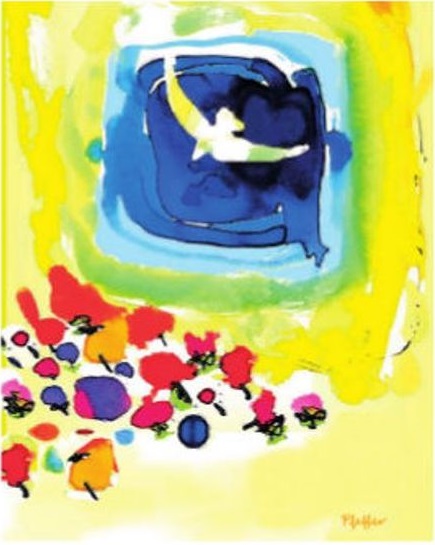 